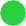 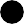 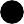 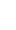 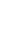 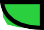 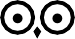 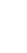 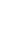 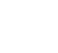 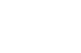 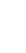 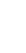 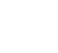 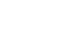 estensione della coperturatemergenzeRimpatrio per decesso		prezzo di costo Trasporto medico di persona malata/infortunata		prezzo di costo Costi di trasporto di parenti in relazionea malattia/infortunio	€ 7.000responsabilitàImporto massimo assicurato per evento	€ 1.250.000 Danno alla proprietà all’indirizzo di stage	€ 10.000Assicurazione di viaggioAssicurazione di viaggio	inclusapremio€ 54,50 al mese€ 1,80 al giornoTutti gli importi si riferiscono ad un anno assicurativoLe informazioni relative a questa estensione di copertura rappresentano una copertura composita con cura, un breve riepilogo dell’assicurazione InsureToStudy. Nei Termini e condizioni generali troverai una panoramica completa della copertura.PO box 97640	2509 GA The Hague	+31 (0)70 2051860	info@insuretostudy.com	insuretostudy.com